T.CBUCA KAYMAKAMLIĞIKAYNAKLAR ZEKİ PÜSKÜLCÜ İLKOKULU MÜDÜRLÜĞÜ2019-2023 STRATEJİK PLANI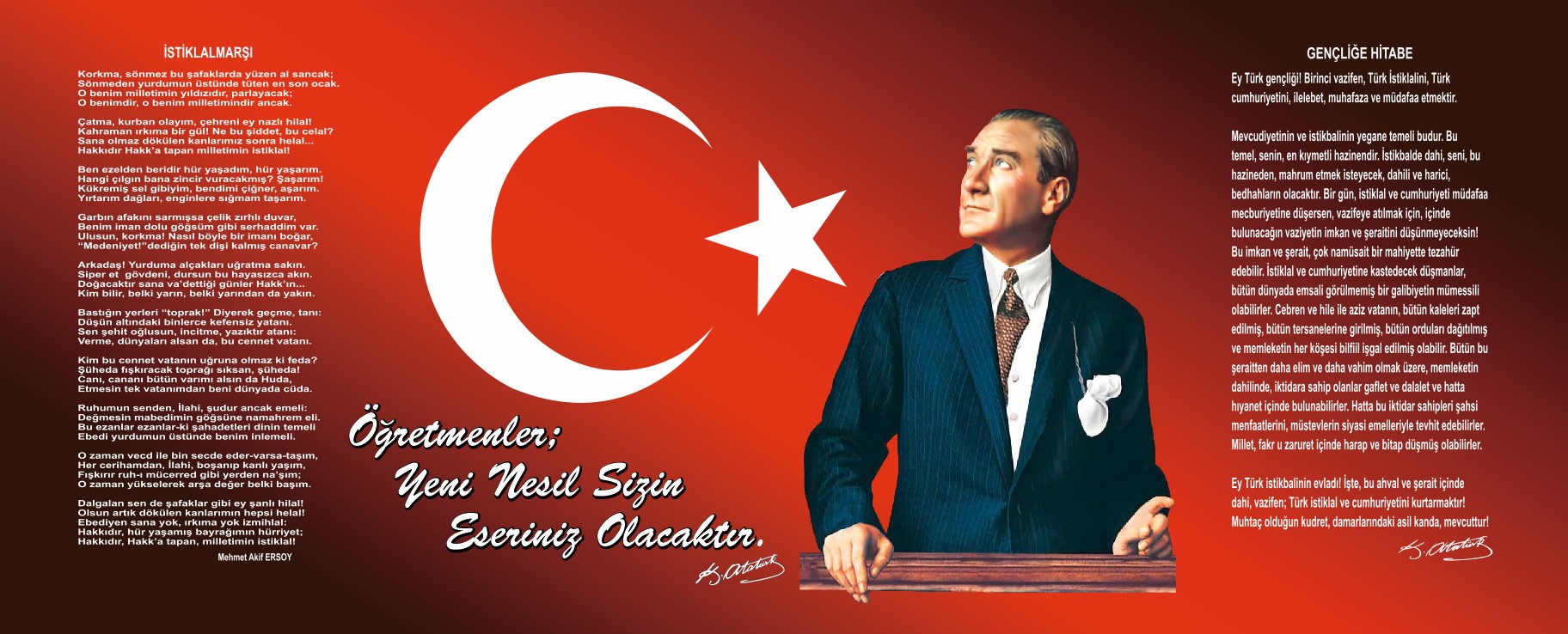 Sunuş 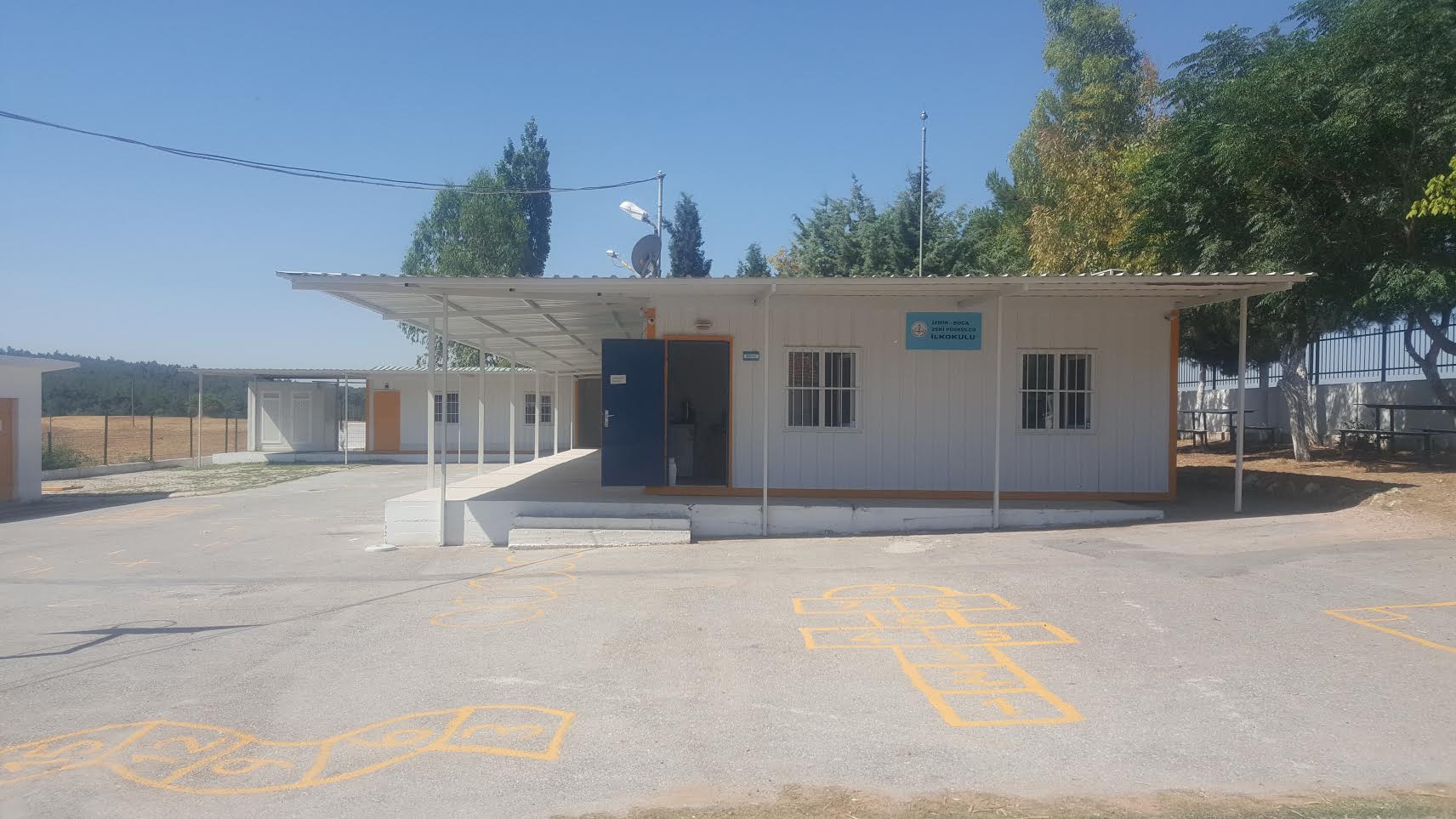  Ülkemizin hayallerini hedeflere, hedeflerini gerçeğe dönüştürme mücadelemizde en büyük güç kaynağımız, nitelikli, özgüveni yüksek, millî ve manevi değerlerimizle donatılmış nesillerimizdir. Evlatlarınızın eğitim-öğretimini emanet ettiğimiz öğretmenlerimize, okul idarecilerimize ve eğitim camiamızın tüm mensuplarına çok önemli sorumluluklar düşmektedir. Çocuklarımızın neşesi ve mutluluğu, ailenin sıhhati, toplumun huzuru, ülkemizin refahı ve evrensel anlamda insan onuru ortak paydasında buluşabilmemiz için hedeflediğimiz ve arzu ettiğimiz 2023 Eğitim Vizyonu çok büyük önem taşımaktadır.Bakanlığımızın 2023 Vizyonu doğrultusunda Müdürlüğümüzün 2019-2023 Stratejik Planı hazırlanmıştır. Stratejik planımızda öngördüğümüz hedeflerimize ulaşmamızda tüm okul ve kurumların uyumlu ve koordine şekilde çalışması önemlidir. İlçe ve okul/kurum planlarındaki bazı göstergelerimiz birbirinden farklı olması doğaldır. Stratejik planlar her kuruma özgü şartlara uygun olarak hazırlanmıştır. Ancak, ilçemizde eğitim hizmeti veren tüm kurumların vizyonunu bir bütün olarak ele almakta ve çalışmalarımızı bu anlayışla yürütmekteyiz. Bu anlamda tüm kurumlarımızın öncelikli hedefi; paydaşlarımıza en kaliteli eğitim hizmetini sunmak, paydaş memnuniyetini üst düzeye çıkarmaktır. Bizler için eğitim kurumlarında çalışan her personelimizin rolü önemlidir ve bütünün ayrılmaz bir parçasıdır. 2019-2023 Stratejik plan döneminde her paydaşımızın bu bilinçle çalışacağına ve ortak hedef doğrultusunda hareket edeceğine inanıyorum. 2019-2023 stratejik plan döneminde her birini üst düzeyde önemsediğimiz tüm paydaşlarımıza çalışmalarında azim, gayret ve başarı temenni ederim. Tuncay TEZCANOkul MüdürüİçindekilerSunuş	3İçindekiler	5BÖLÜM I: GİRİŞ ve PLAN HAZIRLIK SÜRECİ	6BÖLÜM II: DURUM ANALİZİ	7Okulun Kısa Tanıtımı 	7Okulun Mevcut Durumu: Temel İstatistikler	8PAYDAŞ ANALİZİ	13GZFT (Güçlü, Zayıf, Fırsat, Tehdit) Analizi	18Gelişim ve Sorun Alanları	20BÖLÜM III: MİSYON, VİZYON VE TEMEL DEĞERLER	23MİSYONUMUZ 	23VİZYONUMUZ 	23TEMEL DEĞERLERİMİZ 	23BÖLÜM IV: AMAÇ, HEDEF VE EYLEMLER	25TEMA I: EĞİTİM VE ÖĞRETİME ERİŞİM	25TEMA II: EĞİTİM VE ÖĞRETİMDE KALİTENİN ARTIRILMASI	27TEMA III: KURUMSAL KAPASİTE	30V. BÖLÜM: MALİYETLENDİRME	32EKLER:	35BÖLÜM I: GİRİŞ ve PLAN HAZIRLIK SÜRECİ2019-2023 dönemi stratejik plan hazırlanması süreci Üst Kurul ve Stratejik Plan Ekibinin oluşturulması ile başlamıştır. Ekip tarafından oluşturulan çalışma takvimi kapsamında ilk aşamada durum analizi çalışmaları yapılmış ve durum analizi aşamasında paydaşlarımızın plan sürecine aktif katılımını sağlamak üzere paydaş anketi, toplantı ve görüşmeler yapılmıştır. Durum analizinin ardından geleceğe yönelim bölümüne geçilerek okulumuzun amaç, hedef, gösterge ve eylemleri belirlenmiştir. Çalışmaları yürüten ekip ve kurul bilgileri altta verilmiştir.STRATEJİK PLAN ÜST KURULUBÖLÜM II: DURUM ANALİZİDurum analizi bölümünde okulumuzun mevcut durumu ortaya konularak neredeyiz sorusuna yanıt bulunmaya çalışılmıştır. Bu kapsamda okulumuzun kısa tanıtımı, okul künyesi ve temel istatistikleri, paydaş analizi ve görüşleri ile okulumuzun Güçlü Zayıf Fırsat ve Tehditlerinin (GZFT) ele alındığı analize yer verilmiştir.Okulun Kısa Tanıtımı Okulumuz 1971 yılında Kaynaklar Zeki Püskülcü İlkokulu olarak tek derslikle eğitim öğretime başlamış, ilk mezunlarını 1976 yılında vermiştir. Okul binamız bir tarafı lojman diğer tarafı ise müdür odası ve tek derslikli olacak şekilde kullanıma açılmıştır. Daha sonra alınan izinler lojman tarafında bir derslik, binanın ilk halinde müdür odası olarak kullanıma açılan odanın da derslik olarak kullanılmaya başlamasıyla 3 derslikli olarak eğitim öğretim yapılmıştır. 2013 / 2014  eğitim öğretim yılında deprem riskinden dolayı okul binasının yıkım kararı çıkarılmıştır. Bu nedenle okul bahçesine konteyner sınıflar konulmuştur. 2014/2015 eğitim öğretim yılından beri bu sınıflarda eğitime devam edilmektedir. 2017 / 2018 Eğitim-Öğretim Yılının 2. Döneminin başında da 2 adet konteyner sınıf daha konularak Okulumuza ana sınıfı da açılmıştır.Toplam 2040 metrekare alanda 210  metrekarelik bir bina olarak kurulmuş olup tapusu bulunmamaktadır.Okulun Mevcut Durumu: Temel İstatistiklerOkul KünyesiOkulumuzun temel girdilerine ilişkin bilgiler altta yer alan okul künyesine ilişkin tabloda yer almaktadır.Temel Bilgiler Tablosu- Okul Künyesi Çalışan BilgileriOkulumuzun çalışanlarına ilişkin bilgiler altta yer alan tabloda belirtilmiştir.Çalışan Bilgileri TablosuOkulumuz Bina ve Alanları	Okulumuzun binası ile açık ve kapalı alanlarına ilişkin temel bilgiler altta yer almaktadır.Okul Yerleşkesine İlişkin Bilgiler Sınıf ve Öğrenci Bilgileri	Okulumuzda yer alan sınıfların öğrenci sayıları alttaki tabloda verilmiştir.*Sınıf sayısına göre istenildiği kadar satır eklenebilir.Donanım ve Teknolojik KaynaklarımızTeknolojik kaynaklar başta olmak üzere okulumuzda bulunan çalışır durumdaki donanım malzemesine ilişkin bilgiye alttaki tabloda yer verilmiştir.Teknolojik Kaynaklar TablosuGelir ve Gider BilgisiOkulumuzun genel bütçe ödenekleri, okul aile birliği gelirleri ve diğer katkılarda dâhil olmak üzere gelir ve giderlerine ilişkin son iki yıl gerçekleşme bilgileri alttaki tabloda verilmiştir.PAYDAŞ ANALİZİKurumumuzun temel paydaşları öğrenci, veli ve öğretmen olmakla birlikte eğitimin dışsal etkisi nedeniyle okul çevresinde etkileşim içinde olunan geniş bir paydaş kitlesi bulunmaktadır. Paydaşlarımızın görüşleri anket, toplantı, dilek ve istek kutuları, elektronik ortamda iletilen önerilerde dâhil olmak üzere çeşitli yöntemlerle sürekli olarak alınmaktadır.Paydaş anketlerine ilişkin ortaya çıkan temel sonuçlara altta yer verilmiştir  : Öğrenci Anketi Sonuçları:Öğrencilerimize yaptığımız anket sonuçlarına göre öğrencilerimizin okulda kendilerini güvende hissetmeleri, demokratik bir sınıf ortamlarının olması, derslerin işlenişi sırasında kullanılan yöntem ve araç gereçlerin uygun olması olumlu yönlerimizi yansıtırken; okul binamızın olmaması da bizim zayıf yönümüz olarak belirlenmiştir.Öğretmen Anketi Sonuçları:Öğretmen anket sonuçlarımız değerlendirildiğinde ise demokratik tarafsız ve objektif bir yönetim anlayışı olumlu yönlerimizi yansıtmaktadır. Okulun teknik ve araç gereç yönünden yeterli donanıma sahip olmaması ise olumsuz yönlerimizi göstermektedir.Veli Anketi Sonuçları:Veli anket sonuçları değerlendirildiğinde ise velilerimizin okul çalışanları ile istediklerinde rahat iletişim kurmaları, duyuruların zamanında iletilmesi, okulda yabancılara karşı güvenlik önlemlerinin alınması olumlu yönlerimizi yansıtırken;  okul binasının olmaması ve fiziki mekanların yetersizliği ise olumsuz yönümüz olarak ortaya çıkmıştır.GZFT (Güçlü, Zayıf, Fırsat, Tehdit) Analizi Okulumuzun temel istatistiklerinde verilen okul künyesi, çalışan bilgileri, bina bilgileri, teknolojik kaynak bilgileri ve gelir gider bilgileri ile paydaş anketleri sonucunda ortaya çıkan sorun ve gelişime açık alanlar iç ve dış faktör olarak değerlendirilerek GZFT tablosunda belirtilmiştir. Dolayısıyla olguyu belirten istatistikler ile algıyı ölçen anketlerden çıkan sonuçlar tek bir analizde birleştirilmiştir.Kurumun güçlü ve zayıf yönleri donanım, malzeme, çalışan, iş yapma becerisi, kurumsal iletişim gibi çok çeşitli alanlarda kendisinden kaynaklı olan güçlülükleri ve zayıflıkları ifade etmektedir ve ayrımda temel olarak okul müdürü/müdürlüğü kapsamından bakılarak iç faktör ve dış faktör ayrımı yapılmıştır. İçsel Faktörler Güçlü YönlerZayıf YönlerDışsal Faktörler FırsatlarTehditler Gelişim ve Sorun AlanlarıGelişim ve sorun alanları analizi ile GZFT analizi sonucunda ortaya çıkan sonuçların planın geleceğe yönelim bölümü ile ilişkilendirilmesi ve buradan hareketle hedef, gösterge ve eylemlerin belirlenmesi sağlanmaktadır. Gelişim ve sorun alanları ayrımında eğitim ve öğretim faaliyetlerine ilişkin üç temel tema olan Eğitime Erişim, Eğitimde Kalite ve kurumsal Kapasite kullanılmıştır. Eğitime erişim, öğrencinin eğitim faaliyetine erişmesi ve tamamlamasına ilişkin süreçleri; Eğitimde kalite, öğrencinin akademik başarısı, sosyal ve bilişsel gelişimi ve istihdamı da dâhil olmak üzere eğitim ve öğretim sürecinin hayata hazırlama evresini; Kurumsal kapasite ise kurumsal yapı, kurum kültürü, donanım, bina gibi eğitim ve öğretim sürecine destek mahiyetinde olan kapasiteyi belirtmektedir.Gelişim ve sorun alanlarına ilişkin GZFT analizinden yola çıkılarak saptamalar yapılırken yukarıdaki tabloda yer alan ayrımda belirtilen temel sorun alanlarına dikkat edilmesi gerekmektedir. Gelişim ve Sorun AlanlarımızBÖLÜM III: MİSYON, VİZYON VE TEMEL DEĞERLEROkul Müdürlüğümüzün Misyon, vizyon, temel ilke ve değerlerinin oluşturulması kapsamında öğretmenlerimiz, öğrencilerimiz, velilerimiz, çalışanlarımız ve diğer paydaşlarımızdan alınan görüşler, sonucunda stratejik plan hazırlama ekibi tarafından oluşturulan Misyon, Vizyon, Temel Değerler; Okulumuz üst kurulana sunulmuş ve üst kurul tarafından onaylanmıştır.MİSYONUMUZ Atatürk ilke ve inkılâplarına uygun eğitim veren, milli ve manevi değerlere bağlı, özgüven, sorumluluk sahibi, saygılı bireyler yetiştirmek.VİZYONUMUZ  Türk değerlerine sahip çıkan bireyler yetiştiren okul olmak TEMEL DEĞERLERİMİZ Saygı Atatürk ilke ve inkılâpları ve cumhuriyetin temel ilkeleri Öğrenci merkezli eğitimSevgi Hoşgörü Objektiflik AdaletGüven Milli eğitim temel amaç ve ilkeleri  İşbirliği Demokratik değerler Milli değerler Fırsat eşitliği BÖLÜM IV: AMAÇ, HEDEF VE EYLEMLERTEMA I: EĞİTİM VE ÖĞRETİME ERİŞİMEğitim ve öğretime erişim okullaşma ve okul terki, devam ve devamsızlık, okula uyum ve oryantasyon, özel eğitime ihtiyaç duyan bireylerin eğitime erişimi, yabancı öğrencilerin eğitime erişimi ve hayat boyu öğrenme kapsamında yürütülen faaliyetlerin ele alındığı temadır.Stratejik Amaç 1: Kayıt bölgemizde yer alan çocukların okullaşma oranlarını artıran, öğrencilerin uyum ve devamsızlık sorunlarını gideren etkin bir yönetim yapısı kurulacaktır.  Stratejik Hedef 1.1.  Kayıt bölgemizde yer alan çocukların okullaşma oranları artırılacak ve öğrencilerin uyum ve devamsızlık sorunları da giderilecektir. Performans Göstergeleri EylemlerTEMA II: EĞİTİM VE ÖĞRETİMDE KALİTENİN ARTIRILMASIEğitim ve öğretimde kalitenin artırılması başlığı esas olarak eğitim ve öğretim faaliyetinin hayata hazırlama işlevinde yapılacak çalışmaları kapsamaktadır. Bu tema altında akademik başarı, sınav kaygıları, sınıfta kalma, ders başarıları ve kazanımları, disiplin sorunları, öğrencilerin bilimsel, sanatsal, kültürel ve sportif faaliyetleri ile istihdam ve meslek edindirmeye yönelik rehberlik ve diğer mesleki faaliyetler yer almaktadır. Stratejik Amaç 2: Öğrencilerimizin gelişmiş dünyaya uyum sağlayacak şekilde donanımlı bireyler olabilmesi için eğitim ve öğretimde kalite artırılacaktır.Stratejik Hedef 2.1.  Öğrenme kazanımlarını takip eden ve velileri de sürece dâhil eden bir yönetim anlayışı ile öğrencilerimizin akademik başarıları ve sosyal faaliyetlere etkin katılımı artırılacaktır.Performans GöstergeleriEylemlerStratejik Hedef 2.2.  Etkin bir rehberlik anlayışıyla, öğrencilerimizi ilgi ve becerileriyle orantılı bir şekilde üst öğrenime veya istihdama hazır hale getiren daha kaliteli bir kurum yapısına geçilecektir. Performans GöstergeleriEylemlerTEMA III: KURUMSAL KAPASİTEStratejik Amaç 3: Eğitim ve öğretim faaliyetlerinin daha nitelikli olarak verilebilmesi için okulumuzun kurumsal kapasitesi güçlendirilecektir. Stratejik Hedef 3.1.  Eğitim ve öğretim faaliyetlerinin daha nitelikli olarak verilecek ve okulumuzun kurumsal kapasitesi güçlendirilecektirPerformans GöstergeleriEylemlerV. BÖLÜM: MALİYETLENDİRME:2019-2023 Stratejik Planı Faaliyet/Proje Maliyetlendirme Tablosu MALİYET TABLOSUStratejik Plan Tema, Stratejik Amaç, Hedef Maliyet İlişkisiTablo SP Tema, SA, SH, Maliyet İlişkisi TablosuVI. BÖLÜM: İZLEME VE DEĞERLENDİRMEOkulumuz Stratejik Planı izleme ve değerlendirme çalışmalarında 5 yıllık Stratejik Planın izlenmesi ve 1 yıllık gelişim planın izlenmesi olarak ikili bir ayrıma gidilecektir. Stratejik planın izlenmesinde 6 aylık dönemlerde izleme yapılacak denetim birimleri, il ve ilçe millî eğitim müdürlüğü ve Bakanlık denetim ve kontrollerine hazır halde tutulacaktır.Yıllık planın uygulanmasında yürütme ekipleri ve eylem sorumlularıyla aylık ilerleme toplantıları yapılacaktır. Toplantıda bir önceki ayda yapılanlar ve bir sonraki ayda yapılacaklar görüşülüp karara bağlanacaktır. EKLER: Öğretmen, öğrenci ve veli anket örnekleri klasör ekinde olup okullarınızda uygulanarak sonuçlarından paydaş analizi bölümü ve sorun alanlarının belirlenmesinde yararlanabilirsiniz.Üst Kurul BilgileriÜst Kurul BilgileriEkip BilgileriEkip BilgileriAdı SoyadıUnvanıAdı SoyadıUnvanıTuncay TEZCANOkul MüdürüKadriye CANBAY HORUZSınıf Öğretmeniİsmail DÖNMEZSınıf ÖğretmeniÜmran BAŞAR YILDIRIMSınıf ÖğretmeniRemzi ÇAĞLAYANSınıf ÖğretmeniEmine AKKAYASınıf ÖğretmeniHacı Ali DİRBİSOĞLUOkul Aile Birliği Baş.Cengiz ÖZENOkul Aile Birliği Üyesiİli: İzmir İli: İzmir İli: İzmir İli: İzmir İlçesi: Bucaİlçesi: Bucaİlçesi: Bucaİlçesi: BucaAdres: Yıldızlar Mah. Şehit Er Zeki Toker Caddesi No:109 Buca/İZMİRYıldızlar Mah. Şehit Er Zeki Toker Caddesi No:109 Buca/İZMİRYıldızlar Mah. Şehit Er Zeki Toker Caddesi No:109 Buca/İZMİRCoğrafi Konum (link):Coğrafi Konum (link):https://goo.gl/maps/JBVMDki7qnB2https://goo.gl/maps/JBVMDki7qnB2Telefon Numarası: Yok Yok Yok Faks Numarası:Faks Numarası:Yok Yok e- Posta Adresi:715046@meb.k12.tr715046@meb.k12.tr715046@meb.k12.trWeb sayfası adresi:Web sayfası adresi:http://zekipuskulcuilkokulu.meb.k12.tr/http://zekipuskulcuilkokulu.meb.k12.tr/Kurum Kodu:715046715046715046Öğretim Şekli:Öğretim Şekli:Tam GünTam GünOkulun Hizmete Giriş Tarihi : 1971Okulun Hizmete Giriş Tarihi : 1971Okulun Hizmete Giriş Tarihi : 1971Okulun Hizmete Giriş Tarihi : 1971Toplam Çalışan Sayısı Toplam Çalışan Sayısı Öğrenci Sayısı:Kız3434Öğretmen SayısıKadın44Öğrenci Sayısı:Erkek4343Öğretmen SayısıErkek33Öğrenci Sayısı:Toplam7777Öğretmen SayısıToplam77Derslik Başına Düşen Öğrenci SayısıDerslik Başına Düşen Öğrenci SayısıDerslik Başına Düşen Öğrenci Sayısı:15,4 öğrenciŞube Başına Düşen Öğrenci SayısıŞube Başına Düşen Öğrenci SayısıŞube Başına Düşen Öğrenci Sayısı: 15,4 öğrenciÖğretmen Başına Düşen Öğrenci SayısıÖğretmen Başına Düşen Öğrenci SayısıÖğretmen Başına Düşen Öğrenci Sayısı:15,4 öğrenciŞube Başına 30’dan Fazla Öğrencisi Olan Şube SayısıŞube Başına 30’dan Fazla Öğrencisi Olan Şube SayısıŞube Başına 30’dan Fazla Öğrencisi Olan Şube Sayısı: 0 Öğrenci Başına Düşen Toplam Gider MiktarıÖğrenci Başına Düşen Toplam Gider MiktarıÖğrenci Başına Düşen Toplam Gider Miktarı25,97 tlÖğretmenlerin Kurumdaki Ortalama Görev SüresiÖğretmenlerin Kurumdaki Ortalama Görev SüresiÖğretmenlerin Kurumdaki Ortalama Görev Süresi49 ayUnvan*ErkekKadınToplamOkul Müdürü ve Müdür Yardımcısı101Sınıf Öğretmeni235Branş Öğretmeni010Rehber Öğretmen000İdari Personel000Yardımcı Personel011Güvenlik Personeli000Toplam Çalışan Sayıları358Okul Bölümleri Okul Bölümleri Özel AlanlarVarYokOkul Kat Sayısı1Çok Amaçlı SalonXDerslik Sayısı5Çok Amaçlı SahaXDerslik Alanları (m2)210KütüphaneXKullanılan Derslik Sayısı5Fen LaboratuvarıXŞube Sayısı5Bilgisayar LaboratuvarıXİdari Odaların Alanı (m2)21İş AtölyesiXÖğretmenler Odası (m2)9Beceri AtölyesiXOkul Oturum Alanı (m2)2040PansiyonXOkul Bahçesi (Açık Alan)(m2)1830Okul Kapalı Alan (m2)210Sanatsal, bilimsel ve sportif amaçlı toplam alan (m2)0Kantin (m2)YokTuvalet Sayısı4Diğer (………….)SINIFIKızErkekToplamSINIFIKızErkekToplamOkul Öncesi 55101/A Sınıfı613192/A Sınıfı913223/A Sınıfı83114/A Sınıfı6915TOPLAM344377Akıllı Tahta Sayısı0TV Sayısı0Masaüstü Bilgisayar Sayısı2Yazıcı Sayısı1Taşınabilir Bilgisayar Sayısı2Fotokopi Makinası Sayısı1Projeksiyon Sayısı2İnternet Bağlantı HızıKablo netYıllarGelir MiktarıGider Miktarı201611201131,72017052520182000585Sıra NoMADDELERKATILMA DERECESİKATILMA DERECESİKATILMA DERECESİKATILMA DERECESİKATILMA DERECESİSıra NoMADDELERKesinlikle KatılıyorumKatılıyorumKararsızımKısmenKatılıyorumKatılmıyorum1Öğretmenlerimle ihtiyaç duyduğumda rahatlıkla görüşebilirim.52Okul müdürü ile ihtiyaç duyduğumda rahatlıkla konuşabiliyorum.53Okulun rehberlik servisinden yeterince yararlanabiliyorum.34Okula ilettiğimiz öneri ve isteklerimiz dikkate alınır.45Okulda kendimi güvende hissediyorum.56Okulda öğrencilerle ilgili alınan kararlarda bizlerin görüşleri alınır.57Öğretmenler yeniliğe açık olarak derslerin işlenişinde çeşitli yöntemler kullanmaktadır.58Derslerde konuya uygun araç gereçler kullanılmaktadır.59Teneffüslerde ihtiyacımı karşılayabiliyorum.510Okulun içi ve dışı temizdir.411Okulun binası ve diğer imkanlar yeterlidir112Okul kantininde satılan malzemeler sağlıklı ve güvenilirdir.113Okulumuzda yeterli miktarda sanatsal ve kültürel faaliyetler düzenlenmektedir.4Sıra NoMADDELERKATILMA DERECESİKATILMA DERECESİKATILMA DERECESİKATILMA DERECESİKATILMA DERECESİSıra NoMADDELERKesinlikle KatılıyorumKatılıyorumKararsızımKısmenKatılıyorumKatılmıyorum1Okulumuzda alınan kararlar çalışanların katılımıyla alınır.52Kurumdaki tüm duyurular çalışanlara zamanında iletilir.53Her türlü ödüllendirme, adil olma, tarafsızlık ve objektiflik esastır.54Kendimi okulun değerli bir üyesi olarak görürüm.55Çalıştığım okul bana kendimi geliştirme imkânı tanımaktadır.36Okul teknik ve araç yönünden yeterli donanıma sahiptir.27Okulda çalışanlara yönelik sosyal ve kültürel faaliyetler düzenlenir.48Öğretmenler arasında ayrım yapılmamaktadır.59Yerelde ve toplum üzerinde olumlu etki bırakacak çalışmalar yapılmaktadır.410Yöneticilerimiz yaratıcı ve yenilikçi düşüncelerin üretilmesini teşvik etmektedir.511Yöneticiler, okulun vizyonunu, stratejisini, iyileştirmeye açık alanlarını vs. çalışanlarla paylaşır.512Okulumuzda sadece öğretmenlerin kullanmasına tahsis edilmiş yerler yeterlidir.313Alanıma ilişkin yenilik ve gelişmeleri takip eder, kendimi güncellerim.4Sıra NoMADDELERKATILMA DERECESİKATILMA DERECESİKATILMA DERECESİKATILMA DERECESİKATILMA DERECESİSıra NoMADDELERKesinlikle KatılıyorumKatılıyorumKararsızımKısmenKatılıyorumKatılmıyorum1İhtiyaç duyduğumda okul çalışanlarıyla rahatlıkla görüşebilirim.52Bizi ilgilendiren okul duyurularını zamanında öğreniyorum53Öğrencimle ilgili konularda okuldan rehberlik hizmeti alabiliyorum.44Okula ilettiğimiz öneri ve isteklerimiz dikkate alınır.45Öğretmenler yeniliğe açık olarak derslerin işlenişinde çeşitli yöntemler kullanmaktadır.46Okulda yabancı kişilere karşı güvenlik önlemi alınmaktadır.57Okulda bizlerle ilgili kararlarda görüşlerimiz dikkate alınır.48E- okul veli bilgilendirme sistemi ile okulun internet sayfasını düzenli olarak takip ediyorum.39Çocuğumun okulunu sevdiğini ve öğretmenleriyle iyi anlaştığını düşünüyorum.410Okul teknik araç gereç yönünden yeterli donanıma sahiptir.311Okul her zaman temiz ve bakımlıdır.312Okul binası ve diğer fiziki mekanlar yeterlidir.113Okulda yeterli düzeyde sanatsal ve kültürel faaliyetler düzenlenmektedir.3ÖğrencilerSınıf mevcutlarının düşük olmasıÇalışanlarOkul hizmetlisinin okul yakınında ikamet etmesi.VelilerYerleşim yerinin dağınık olmaması nedeni ile istenildiği zaman kolay ulaşılabilir olması.Bina ve YerleşkeOkul bahçesinin ağaçlık ve yeşillik olması.Donanım2 sınıfımızda projeksiyon ve bilgisayar olması.BütçeMilli Eğitim Müdürlüğünün aktarım gelirleri.Yönetim Süreçleriİdeal ve pozitif yönetim süreçleri. Beyaz Bayrak ve Beslenme Dostu Okul Ödüllerinin alınmış olması.İletişim Süreçleriİdareci ve öğretmenler arasındaki uyum.ÖğrencilerÖğrencilerin hazır bulunuşluklarının yetersiz olması.ÇalışanlarKadrolu hizmetlinin olmaması.VelilerVelilerin okula ve eğitime karşı olumsuz tutumları.Bina ve YerleşkeOkul binasının olmaması. Konteynerın eğitim öğretim için uygun olmaması. Bulunduğumuz köye belediyenin toplu taşıma aracının olmaması.DonanımDonanım olarak sınıflarda eksiklerin olması. Projeksiyon cihazının sınıfların hepsinde olmaması; Bilgisayarın her sınıfta bulunmamasıBütçeİlçe katkı payları haricinde okul bütçesinin olmaması.Yönetim SüreçleriOkulun ilçe merkezine uzak olması nedeniyle ulaşım sıkıntısının yaşanması. İletişim Süreçleriİlçe merkezine uzaklık nedeniyle merkezde olan gelişmelerden geç haberdar olunması.Politik2023 eğitim vizyonu nedeni ile olumlu eğitimsel hedeflerin Bakanlığımızca belirlenmesi. EkonomikMilli eğitim tarafından aktarım geliri ile desteklenmesi. Sosyolojikİletişim araçları ve internetin gelişmesi nedeniyle ailelerin zamanla eğitime karşı yaklaşımlarının değişme ihtimali. Teknolojikİnternetin (uydu net) olması.Mevzuat-YasalMevzuata uygun olarak iş ve işlemlerin yürütülmesi.EkolojikŞehrin gürültüsünden ve kirli havasından uzak bir yerleşim yerinde olmamız.PolitikMerkeze uzak olması nedeniyle yatırım yapılmaması. Binamızın olmayıp konteynerda eğitimöğretimin devam etmesi.EkonomikOkul aile birliğinin aktarım geliri haricinde girdisinin olmaması. Şehir merkezine uzak olması ve toplu taşımanın olmaması.SosyolojikVelilerin okula ve eğitime karşı olumsuz bakışları. Kız çocuklarının bir kısmının ilkokula; büyük bir kısmının ise, orta okulun köy dışında olması nedeniyle orta okula gönderilmemesi.TeknolojikAltyapının olmaması.Mevzuat-Yasalİmar sorunu nedeniyle okul binasının yapılamaması.EkolojikBahar aylarında okul bahçesinde yılanların görülmesi.Eğitime ErişimEğitimde KaliteKurumsal KapasiteOkullaşma OranıAkademik BaşarıKurumsal İletişimOkula Devam/ DevamsızlıkSosyal, Kültürel ve Fiziksel GelişimKurumsal YönetimOkula Uyum, OryantasyonSınıf TekrarıBina ve YerleşkeÖzel Eğitime İhtiyaç Duyan Bireylerİstihdam Edilebilirlik ve YönlendirmeDonanımYabancı ÖğrencilerÖğretim YöntemleriTemizlik, HijyenHayatboyu ÖğrenmeDers araç gereçleriİş Güvenliği, Okul GüvenliğiTaşıma ve servis 1.TEMA: EĞİTİM VE ÖĞRETİME ERİŞİM 1.TEMA: EĞİTİM VE ÖĞRETİME ERİŞİM1Okullaşma oranının % 77 den zamanla % 90 a çıkarılması.2Devamsızlığın çok yüksek olması. Devamsızlık oranın % 14 den  % 4 e düşürülmesi. 3Kız öğrencilerin okula gönderilmemesi.4Köyde ortaokul bulunmaması nedeniyle ilkokulu bitiren kız öğrencilerin ortaokula gönderilmemesi.2.TEMA: EĞİTİM VE ÖĞRETİMDE KALİTE2.TEMA: EĞİTİM VE ÖĞRETİMDE KALİTE1Velilerin eğitim öğretime olumsuz bakışları nedeni ile akademik başarının düşük olması2Kız öğrencilerin büyük bir kısmının ortaokula gönderilmemesi.3Sürekli devamsızlık nedeni ile sınıfta kalan öğrenci oranının % 14 olması.3.TEMA: KURUMSAL KAPASİTE3.TEMA: KURUMSAL KAPASİTE1Okul idaresi ve öğretmenler arasında iletişimin ve uyumun iyi olması.2İletişime dayalı, paylaşımcı bir yönetim anlayışının olması.3Okul binasının olmaması.4Köye şahsi araç dışında toplu taşımanın olmaması.5İlçe merkezine uzaklığımızın 16 km olması ve toplu taşımanın olmaması nedeniyle ücretli öğretmenlerin çalışmak istemesi.6Teknolojik altyapının eksik olması.7Okul temizliğini okul zamanında işkur personeli tarafından yapılması. 8Kadrolu bir hizmetlinin olmaması nedeniyle yaz tatili döneminde okulda yardımcı personel eksikliği.9Her türlü kısıtlı imkana rağmen hijyen ve temizlikten taviz verilmemesi ve  bunun neticesinde Beyaz Bayrak ve Beslenme Dostu Okul ödüllerinin alınması.10İlkokulu bitirip ortaokula giden öğrencilerin kendi imkanları ile başka bir köye minibüs ile gitmeleri.NoPERFORMANSGÖSTERGESİMevcutMevcutHEDEFHEDEFHEDEFHEDEFHEDEFHEDEFNoPERFORMANSGÖSTERGESİ2018201920192020202120222023PG.1.1.aKayıt bölgesindeki öğrencilerden okula kayıt yaptıranların oranı (%) 77%77%80%80%83%85%87%90PG.1.1.bİlkokul birinci sınıf öğrencilerinden en az bir yıl okul öncesi eğitim almış olanların oranı (%)76768080859095100PG.1.1.c.Okula yeni başlayan öğrencilerden oryantasyon eğitimine katılanların oranı (%)959597979899100100PG.1.1.d.Bir eğitim ve öğretim döneminde 20 gün ve üzeri devamsızlık yapan öğrenci oranı (%)19.4819.4815151412109PG.1.1.f.Erken Çocukluk eğitimi okullaşma oranı (3-4 yaş grubu)%60%60%60%70%80%90%100PG.1.1.g.Erken Çocukluk eğitimi okullaşma oranı (5 yaş grubu)%50%60%60%70%80%90%100NoEylem İfadesiEylem SorumlusuEylem Tarihi1.1.1.Kayıt bölgesinde yer alan öğrencilerin tespiti çalışması yapılacaktır.Okul Stratejik Plan Ekibi01 Eylül-20 Eylül1.1.2Okulun öncesi eğitiminin önemini anlatmak için veliler ile dönem başında bilgilendirme toplantısı yapılacaktır.Okul Müdürü ve okul öncesi öğretmeni01 Eylül-20 Eylül1.1.3Oryantasyonu dönemi ve yararları konusunda velilerle bilgilendirme toplantısı yapılacak.Okul Müdürü01 Eylül-09 Eylül1.1.4Devamsızlık yapan öğrencilerin tespiti ve erken uyarı sistemi için çalışmalar yapılacaktır.Okul Müdürü ve sınıf öğretmeni 01 Eylül-20 Eylül1.1.5Devamsızlık yapan öğrencilerin velileri ile özel aylık  toplantı ve görüşmeler yapılacaktır.Okul Müdürü ve sınıf öğretmeniHer ayın son haftası1.1.6Erken çocukluk döneminde alınan eğitimin önemi velilere yapılacak toplantılarda aktarılacak.Okul Müdürü ve okul öncesi öğretmeni01 Eylül-20 EylülNoPERFORMANSGÖSTERGESİMevcutMevcutHEDEFHEDEFHEDEFHEDEFHEDEFHEDEFNoPERFORMANSGÖSTERGESİ2018201920192020202120222023PG.2.1.a4. sınıfta takdir ve teşekkür alan öğrenci oranı %14%20%20%25%33%33%40PG.2.1.bDüzenlenen sanatsal, bilimsel, kültürel ve sportif faaliyetlere katılan öğrenci sayısı ( 1 öğrenci 3 faaliyete katılmış ise 3 sayılacak ) %100%100%100%100%100%100%100PG.2.1.c.Bir eğitim ve öğretim yılı içerisinde sanat, bilim, kültür ve spor alanlarının birinden en az bir faaliyete katılan öğrenci sayısı ( 1 öğrenci 5 faaliyete de katılsa 1 sayılacak.) 40%51.94%54%54%56%58%60%62NoEylem İfadesiEylem SorumlusuEylem Tarihi2.1.1.Öğrencilerin akademik başarısını arttırmak için veliler ile toplantı yaparak işbirliği yapılacakSınıf öğretmenleri.01 Eylül 20 Eylül – 03 Şubat 15 Şubat2.1.2Düzenlenen sanatsal, bilimsel, kültürel ve sportif faaliyetlere katılan öğrenci sayısını arttırmak için öğrenciler teşvik edilecek.Sınıf öğretmenleri.Okulların açılmasından kapanmasına kadar geçen dönem.2.1.3Her öğrencinin en az bir faaliyete katılması sağlanacak.Sınıf öğretmenleri.Okulların açılmasından kapanmasına kadar geçen dönem.NoPERFORMANSGÖSTERGESİMevcutMevcutHEDEFHEDEFHEDEFHEDEFHEDEFHEDEFNoPERFORMANSGÖSTERGESİ2018201920192020202120222023PG.2.2.aİYEP’ e kalan öğrenci oranı%68%65%65%60%50%45%40PG.2.2.bİYEP’ e kalan öğrencilerin kursa kalmasını onaylayan veli sayısı.% 0%65%65%60%50%45%40NoEylem İfadesiEylem SorumlusuEylem Tarihi2.2.1.Sınıfın gerisinde olan öğrencilerin İYEP kursuna yönlendirilmesi.Okul Müdürü ve Sınıf Öğretmeni2019-2020 Eğitim – Öğretim Dönemi.2.2.2Sınıfın gerisinde olan öğrenciler için açılacak İYEP kursu ile ilgili velileri bilgilendirmek.Okul Müdürü ve Sınıf Öğretmeni2019-2020 Eğitim – Öğretim Dönemi.NoPERFORMANSGÖSTERGESİMevcutMevcutHEDEFHEDEFHEDEFHEDEFHEDEFHEDEFNoPERFORMANSGÖSTERGESİ2018201920192020202120222023PG.3.1.aOkul çalışanları ile düzenlenen faaliyet sayısı.1223455PG.3.2.bKarkas okul binası0000001PG.3.3.c.Toplu taşıma aracı0111111PG.3.4.d.Okuldaki projeksiyon sayısının sınıflara dağılım oranı%40%50%50%60%70%90%100PG.3.5.e.Okuldaki bilgisayar sayısının sınıflara dağılım oranı%40%50%50%60%70%90%100PG.3.6.c.Temizlik ve hijyen konusunda katılınan proje sayısı2222223PG.3.7.d.İş sağlığı ve güvenliği konusunda yapılan çalışma sayısı.2334555PG.3.8.e.Taşıma ile Kaynaklar Köyü’ nde ortaöğrenimine devam eden öğrenci oranı.%70%70%70%70%70%70%0NoEylem İfadesiEylem SorumlusuEylem Tarihi3.1.1.Okulumuz öğretmenleri ile yapılan sosyal faaliyet sayısı arttırılacakOkul müdürü ve öğretmenler 2019-2020 Eğitim – Öğretim Dönemi3.1.2Belediyeler, kaymakamlık ve valilikler ile görüşülerek ilkokul ve ortaokul binalarının yapılması sağlanacakİzmir Valiliği, Buca İlçe Kaymakamlığı İl, İlçe Milli Eğitim Müdürlüğü, Okul Müdürü2019 – 2023 Dönemi3.1.3Okulumuzun bulunduğu Köye Belediye tarafından toplu taşıma aracının konulması için çalışmalar yapılacak.Okul Müdürü, Köy Muhtarı, Eshot2019 – 2023 Dönemi3.1.4Mebbis e talep modülünden bilgisayar ve projeksiyon talebinde bulunulacak.Okul Müdürü2019 – 2023 Dönemi3.1.5İlçemizde bulunan diğer okullardan ihtiyaç fazlası durumdaki bilgisayar ve projeksiyonlar talep edilecek.Okul Müdürü2019 – 2023 Dönemi3.1.6Temizlik ve hijyen konularında gerçekleştirilecek projelere katılım sağlanması.Okul müdürü2019 – 2023 Dönemi3.1.7Öğretmenler odası ve idare odalarında bulunan dolapların sabitlenmesi.Okul müdürü1 Eylül 2019’ a kadar.3.1.8Köye İlkokul ve orta okul binalarının yapılması sağlandığı takdirde Ortaokula servisle giden öğrencilerin kendi köylerinde eğitim öğretime devam etmelerinin sağlanması.İzmir Valiliği, Buca İlçe Kaymakamlığı İl, İlçe Milli Eğitim Müdürlüğü, Okul Müdürü2019 – 2023 DönemiKaynak Tablosu20192020202120222023ToplamKaynak Tablosu20192020202120222023ToplamGenel Bütçe000000Valilikler ve Belediyelerin Katkısı0000250000250000Diğer (Okul Aile Birlikleri)200025002500250050010000TOPLAM2000250025002500250500260000TEMASTRATEJİK AMAÇLAR/HEDEFLER201/2019TL2019/2020TL2020/2021TL2021/2022TL2022/2023TLTEMASTRATEJİK AMAÇLAR/HEDEFLERMALİYETİMALİYETİMALİYETİMALİYETİMALİYETİTEMA ISTRATEJİK AMAÇ 1 Maliyeti YokMaliyeti YokMaliyeti YokMaliyeti YokMaliyeti YokTEMA IStratejik Hedef 1.1Maliyeti YokMaliyeti YokMaliyeti YokMaliyeti YokMaliyeti YokTEMA IISTRATEJİK AMAÇ 2300350400450500TEMA IIStratejik Hedef 2.1150175200225250TEMA IIStratejik Hedef 2.2150175200225250TEMA IIISTRATEJİK AMAÇ 30150016502000250000TEMA IIIStratejik Hedef 3.10150016502000250000Amaçların Toplam MaliyetiAmaçların Toplam Maliyeti300185020502450250500Genel Yönetim GiderleriGenel Yönetim Giderleri1700650450500STRATEJİK PLAN TOPLAM MALİYETİSTRATEJİK PLAN TOPLAM MALİYETİSTRATEJİK PLAN TOPLAM MALİYETİSTRATEJİK PLAN TOPLAM MALİYETİSTRATEJİK PLAN TOPLAM MALİYETİSTRATEJİK PLAN TOPLAM MALİYETİ257150